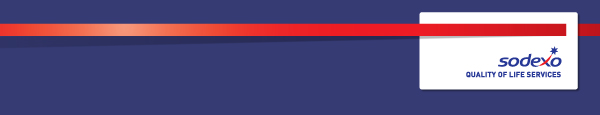 Function:Function:Function:Function:On-Site Services - UK&I - Energy & Resources - Onshore Energy – P66On-Site Services - UK&I - Energy & Resources - Onshore Energy – P66On-Site Services - UK&I - Energy & Resources - Onshore Energy – P66On-Site Services - UK&I - Energy & Resources - Onshore Energy – P66On-Site Services - UK&I - Energy & Resources - Onshore Energy – P66On-Site Services - UK&I - Energy & Resources - Onshore Energy – P66On-Site Services - UK&I - Energy & Resources - Onshore Energy – P66On-Site Services - UK&I - Energy & Resources - Onshore Energy – P66On-Site Services - UK&I - Energy & Resources - Onshore Energy – P66Position:  Position:  Position:  Position:  Warehouse Operative – Fixed Term Contract until June 2021Warehouse Operative – Fixed Term Contract until June 2021Warehouse Operative – Fixed Term Contract until June 2021Warehouse Operative – Fixed Term Contract until June 2021Warehouse Operative – Fixed Term Contract until June 2021Warehouse Operative – Fixed Term Contract until June 2021Warehouse Operative – Fixed Term Contract until June 2021Warehouse Operative – Fixed Term Contract until June 2021Warehouse Operative – Fixed Term Contract until June 2021Job holder:Job holder:Job holder:Job holder:Date (in job since):Date (in job since):Date (in job since):Date (in job since):Immediate manager 
(N+1 Job title and name):Immediate manager 
(N+1 Job title and name):Immediate manager 
(N+1 Job title and name):Immediate manager 
(N+1 Job title and name):Joanne Young, General Services ManagerJoanne Young, General Services ManagerJoanne Young, General Services ManagerJoanne Young, General Services ManagerJoanne Young, General Services ManagerJoanne Young, General Services ManagerJoanne Young, General Services ManagerJoanne Young, General Services ManagerJoanne Young, General Services ManagerAdditional reporting line to:Additional reporting line to:Additional reporting line to:Additional reporting line to:Warehouse SupervisorWarehouse SupervisorWarehouse SupervisorWarehouse SupervisorWarehouse SupervisorWarehouse SupervisorWarehouse SupervisorWarehouse SupervisorWarehouse SupervisorPosition location:Position location:Position location:Position location:Phillips 66 Humber RefineryPhillips 66 Humber RefineryPhillips 66 Humber RefineryPhillips 66 Humber RefineryPhillips 66 Humber RefineryPhillips 66 Humber RefineryPhillips 66 Humber RefineryPhillips 66 Humber RefineryPhillips 66 Humber Refinery1.  Purpose of the Job – State concisely the aim of the job.  1.  Purpose of the Job – State concisely the aim of the job.  1.  Purpose of the Job – State concisely the aim of the job.  1.  Purpose of the Job – State concisely the aim of the job.  1.  Purpose of the Job – State concisely the aim of the job.  1.  Purpose of the Job – State concisely the aim of the job.  1.  Purpose of the Job – State concisely the aim of the job.  1.  Purpose of the Job – State concisely the aim of the job.  1.  Purpose of the Job – State concisely the aim of the job.  1.  Purpose of the Job – State concisely the aim of the job.  1.  Purpose of the Job – State concisely the aim of the job.  1.  Purpose of the Job – State concisely the aim of the job.  1.  Purpose of the Job – State concisely the aim of the job.  To assist in the day-to-day operation of the warehouse; ensuring all aspects of store keeping and tool store operation are conducted safely and in a timely mannerCarrying out daily activities as instructed by the Warehouse Supervisor, including but not limited to, inventory control, receipting, locating, work packing, counting & issuing form the warehouse and tool store.To assist in the day-to-day operation of the warehouse; ensuring all aspects of store keeping and tool store operation are conducted safely and in a timely mannerCarrying out daily activities as instructed by the Warehouse Supervisor, including but not limited to, inventory control, receipting, locating, work packing, counting & issuing form the warehouse and tool store.To assist in the day-to-day operation of the warehouse; ensuring all aspects of store keeping and tool store operation are conducted safely and in a timely mannerCarrying out daily activities as instructed by the Warehouse Supervisor, including but not limited to, inventory control, receipting, locating, work packing, counting & issuing form the warehouse and tool store.To assist in the day-to-day operation of the warehouse; ensuring all aspects of store keeping and tool store operation are conducted safely and in a timely mannerCarrying out daily activities as instructed by the Warehouse Supervisor, including but not limited to, inventory control, receipting, locating, work packing, counting & issuing form the warehouse and tool store.To assist in the day-to-day operation of the warehouse; ensuring all aspects of store keeping and tool store operation are conducted safely and in a timely mannerCarrying out daily activities as instructed by the Warehouse Supervisor, including but not limited to, inventory control, receipting, locating, work packing, counting & issuing form the warehouse and tool store.To assist in the day-to-day operation of the warehouse; ensuring all aspects of store keeping and tool store operation are conducted safely and in a timely mannerCarrying out daily activities as instructed by the Warehouse Supervisor, including but not limited to, inventory control, receipting, locating, work packing, counting & issuing form the warehouse and tool store.To assist in the day-to-day operation of the warehouse; ensuring all aspects of store keeping and tool store operation are conducted safely and in a timely mannerCarrying out daily activities as instructed by the Warehouse Supervisor, including but not limited to, inventory control, receipting, locating, work packing, counting & issuing form the warehouse and tool store.To assist in the day-to-day operation of the warehouse; ensuring all aspects of store keeping and tool store operation are conducted safely and in a timely mannerCarrying out daily activities as instructed by the Warehouse Supervisor, including but not limited to, inventory control, receipting, locating, work packing, counting & issuing form the warehouse and tool store.To assist in the day-to-day operation of the warehouse; ensuring all aspects of store keeping and tool store operation are conducted safely and in a timely mannerCarrying out daily activities as instructed by the Warehouse Supervisor, including but not limited to, inventory control, receipting, locating, work packing, counting & issuing form the warehouse and tool store.To assist in the day-to-day operation of the warehouse; ensuring all aspects of store keeping and tool store operation are conducted safely and in a timely mannerCarrying out daily activities as instructed by the Warehouse Supervisor, including but not limited to, inventory control, receipting, locating, work packing, counting & issuing form the warehouse and tool store.To assist in the day-to-day operation of the warehouse; ensuring all aspects of store keeping and tool store operation are conducted safely and in a timely mannerCarrying out daily activities as instructed by the Warehouse Supervisor, including but not limited to, inventory control, receipting, locating, work packing, counting & issuing form the warehouse and tool store.To assist in the day-to-day operation of the warehouse; ensuring all aspects of store keeping and tool store operation are conducted safely and in a timely mannerCarrying out daily activities as instructed by the Warehouse Supervisor, including but not limited to, inventory control, receipting, locating, work packing, counting & issuing form the warehouse and tool store.To assist in the day-to-day operation of the warehouse; ensuring all aspects of store keeping and tool store operation are conducted safely and in a timely mannerCarrying out daily activities as instructed by the Warehouse Supervisor, including but not limited to, inventory control, receipting, locating, work packing, counting & issuing form the warehouse and tool store.2. 	Dimensions – Point out the main figures / indicators to give some insight on the “volumes” managed by the position and/or the activity of the Department.2. 	Dimensions – Point out the main figures / indicators to give some insight on the “volumes” managed by the position and/or the activity of the Department.2. 	Dimensions – Point out the main figures / indicators to give some insight on the “volumes” managed by the position and/or the activity of the Department.2. 	Dimensions – Point out the main figures / indicators to give some insight on the “volumes” managed by the position and/or the activity of the Department.2. 	Dimensions – Point out the main figures / indicators to give some insight on the “volumes” managed by the position and/or the activity of the Department.2. 	Dimensions – Point out the main figures / indicators to give some insight on the “volumes” managed by the position and/or the activity of the Department.2. 	Dimensions – Point out the main figures / indicators to give some insight on the “volumes” managed by the position and/or the activity of the Department.2. 	Dimensions – Point out the main figures / indicators to give some insight on the “volumes” managed by the position and/or the activity of the Department.2. 	Dimensions – Point out the main figures / indicators to give some insight on the “volumes” managed by the position and/or the activity of the Department.2. 	Dimensions – Point out the main figures / indicators to give some insight on the “volumes” managed by the position and/or the activity of the Department.2. 	Dimensions – Point out the main figures / indicators to give some insight on the “volumes” managed by the position and/or the activity of the Department.2. 	Dimensions – Point out the main figures / indicators to give some insight on the “volumes” managed by the position and/or the activity of the Department.2. 	Dimensions – Point out the main figures / indicators to give some insight on the “volumes” managed by the position and/or the activity of the Department.Revenue FY13:n/an/aEBIT growth:EBIT growth:n/aGrowth type:n/aOutsourcing rate:n/aRegion  Workforcen/an/aRevenue FY13:n/an/aEBIT margin:EBIT margin:n/aGrowth type:n/aOutsourcing rate:n/aRegion  Workforcen/an/aRevenue FY13:n/an/aNet income growth:Net income growth:n/aGrowth type:n/aOutsourcing growth rate:n/aHR in Region n/an/aRevenue FY13:n/an/aCash conversion:Cash conversion:n/aGrowth type:n/aOutsourcing growth rate:n/aHR in Region n/an/aCharacteristics Characteristics Add pointAdd pointAdd pointAdd pointAdd pointAdd pointAdd pointAdd pointAdd pointAdd pointAdd point3. 	Organisation chart – Indicate schematically the position of the job within the organisation. It is sufficient to indicate one hierarchical level above (including possible functional boss) and, if applicable, one below the position. In the horizontal direction, the other jobs reporting to the same superior should be indicated.4. Context and main issues – Describe the most difficult types of problems the jobholder has to face (internal or external to Sodexo) and/or the regulations, guidelines, practices that are to be adhered to.Taking accountability for the health & safety of self and othersTo work as part of the larger warehouse team to provide faultless customer service, maintain excellent general housekeeping and a collaborative team environment.Picking customer ordersLoading & unloading of vehicles Dispatching goods for repair/overhaulCarrying out audit of inventory5.  Main assignments – Indicate the main activities / duties to be conducted in the job.Internal and external issues from stock, including the timely picking of material reservations for collection updating the SAP staging tool for all applicable transactionsUnpacking, checking, posting and locating of receipts, including raising of purchase order discrepancies in a timely manner and in accordance with P66 proceduresOperate the Kardex storage media, locating, withdrawing, etc. Be able to resolve issues with faults and maintenance of stock records within the Kardex softwareOperate the specialist handling equipment that is used within the warehouse including; counterbalance, aisle-master, reach truck & rough terrain forkliftsResponsible for all materials requiring quality inspection ensuring 100% compliance of P66 procedureProcess all work pack requests in accordance with current policy or as directed by the Warehouse Supervisor.  Ensure that these are correctly located, staged and accounted forUnloading of delivery vehicles, including chemicals at the chemicals storage yard and oils & lubricants at their respective storage areaArranging transportation for tools and materials requiring onward shipment form the refinery as and when requiredEnsure that all areas are maintained to an excellent standard of housekeeping, making sure all items are labeled and stored in a clean and tidy conditionEnsuring all items received in the warehouse are accounted for and signed out by the collecting partyMaintaining the customer issuing hatch at all times during the normal working day, responding to customers in a timely & professional mannerProcessing goods receipt documentation received from procurement and off-site customers as required ensuring relevant paperwork is in placeMaintaining all documentation such as test certification where applicable for both tools and materialsRe-stocking of the various vending machines around site as and when directed by the Warehouse SupervisorIssuing and receiving of tools, using the Tool Hound software, ensuring that the requester has the correct permission to receive the item and has the correct documentationReplenishing of tool store items as and when required, using SAPLiaising with third parties, in the repair and overhaul of tool store itemsFilling the lubricators with oil to ensure tools are fit for serviceResponsible for ensuring bicycles are sent away for repair/service and that the records are maintainedResolve any iPay discrepancies in SAPCarry out Audit/Stocktaking of all materials as directed by the Warehouse Supervisor6.  Accountabilities – Give the 3 to 5 key outputs of the position vis-à-vis the organization; they should focus on end results, not duties or activities.Customers satisfied with service levelsHealth & safety standards maintained; zero accident culture embeddedSystems and processes complied with7.  Person Specification – Indicate the skills, knowledge and experience that the job holder should require to conduct the role effectivelyESSENTIALCustomer focused exemplary work ethic and attitudeGood knowledge of materials, metallurgy, equipment and componentsUnderstanding of stock preservationGood communication skills both written and oralBe able to balance long/short term prioritiesFlexibility – responsive to changing needsAble to work effectively both individually and as part of a teamAccepts ownership, is accountable and delivers on commitmentsInnovative & responsiveComputer literate, experienced in Microsoft Office – Excel, Word etcFull driving licenceKnowledge of SAP applications8.  Competencies – Indicate which of the Sodexo core competencies and any professional competencies that the role requires7.  SignatureI agree that I have been fully briefed on my job role and that my job description has been explained.Employee’s Signature:Employee’s Name:Date:Manager’s Signature:Manager’s Name:Date: